BulletinThe Invercargill Parish of theMethodist Church of New Zealand.Te Hahi Weteriana o Aotearoa.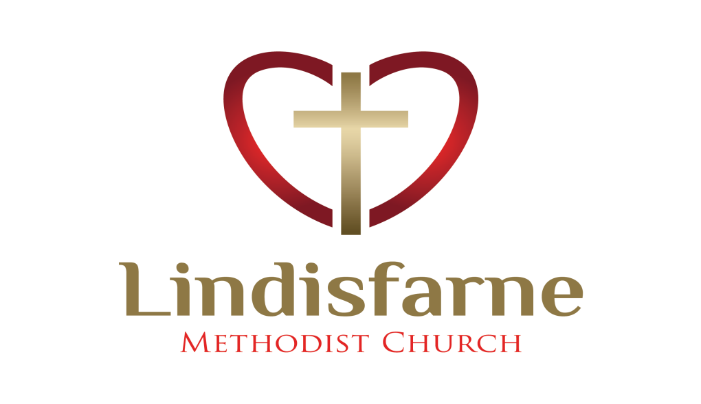 Lindisfarne Methodist Church, Worship and Community CentrePhone    216-0281.e-mail: office@lindisfarne.org.nz.         Website:  www.lindisfarne.org.nz_______________________________Sunday August 6th 201710.00am: Lindisfarne Communion Service with Reverend Peter Taylor.Parish Lunch to follow.1.00pm: Tongan Service.Prayer:  We pray for those within our Parish who face ongoing medical problems, that we may be supportive of them and understanding of their needs.Friday ClubThis week 11 August at 4.30. Your help will be welcome, either in the kitchen (see Dorothy) or with the children’s activity (see Margaret).For Your DiaryTalents and Treasures, Saturday 9th September.Garage Sale, Saturday 4th NovemberThank YouKnittingA further milestone in our scarf and hat knitting scheme!                          We have now knitted and distributed over 150 items to our community.      A tribute to all those hard-working knitters whose knitting needles are clacking away.  We will complete this scheme mid-September so an end is 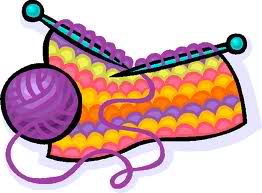 in sight.  Continued thanks to all those who are helping in whatever way possible.Cheese Rolls – Our August Fundraiser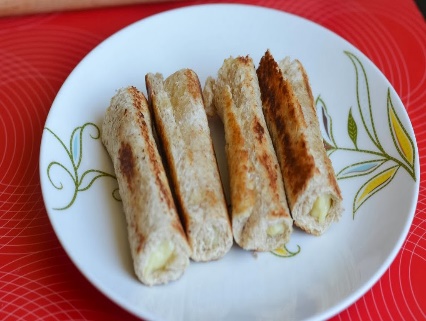 We are making them on Thursday evening 24th August and Saturday morning 26th August.Fill in a green form for Thursday orders and/or a white form for Saturday orders.Or take a whole numbered sheet to get orders from family, friends and neighbours.$6.50 a dozen or four trays for $25.Orders must be in next Sunday 13 AugustROSTER FOR SUNDAY DUTIESDUTIES TODAYCENTRE DUTIESSOME INVERCARGILL PARISH KEY PERSONNEL Lindisfarne Calendar Lindisfarne Calendar Lindisfarne CalendarSunday 6th August10.00am1.00pmLindisfarne Communion Service with Reverend Peter Taylor. Parish Lunch to follow.Tongan Service.Monday  7th 3.30pm5.30pm7.30pmStory Room.Girl Guiding New Zealand.Study Group at Kings', 44 George Street. Tuesday 8th2.00pm3.30pm7.30pmStudy Group.Story Room.20th Anniversary Committee.Wednesday 9th7.00pm7.30pmNorth Invercargill Indoor Bowls.Choir Practice.Thursday 10th10.00am11.00am1.30pm7.00pm7.00pmCraft Circle.Cargill Home Service with Reverend Peter TaylorSit and Be Fit.Blues Bowling Club.South City Choir Practice.Friday 11th 4.30pmFriday Club.Sunday 13th August10.00am10.00am1.00pm1.00pm2.00pm6.00pmLindisfarne Service with Reverend Peter Taylor.Bluff Service with Neil Salter.Tongan Service.Fijian Service.Peacehaven Service with Reverend Peter TaylorPrivate Booking.Annette, David, Anna and Andrew Little gratefully acknowledge the love and support we received at the recent loss of our dear mother Elsie Ide.Our church family have surrounded us with loving care and we thank you for your kindness and thoughtfulness.SundayAugust 6thAugust 13thAugust 13thAugust 20thAugust 27thAugust 27thDOOR ANDWELCOMEBetty SnellDaphne SalterEvelyn and Neil CruickshankNoeline and Findlay CollieNoeline and Findlay CollieNoeline and Findlay CollieMargaret Brass Mags KellyVAN DRIVEREddie BremerFindlay CollieBryon King.Bryon King.Bryon King.Findlay CollieFLOWERS Betty SnellDorothy KingRaewyn BirssRaewyn BirssRaewyn BirssIta SafoleMORNING TEANoeline and Findlay CollieBryon and Dorothy KingNeil and Daphne SalterNeil and Daphne SalterNeil and Daphne SalterKeith and Carol McKenzieNOTICESEddie BremerJudith StevensMuriel McCullochMuriel McCullochMuriel McCullochEddie BremerCRECHE                                  Carol McKenzieBeth GibbsSusanne StaplesSusanne StaplesSusanne StaplesSharon TaylorKIDS KLUBAnnette LittleAnnette LittleAnnette LittleAnnette LittleAnnette LittleAnnette LittleCOMMUNIONBeth Gibbs and Verna EasonPARISH LUNCHDorothy and Bryon KingWEEK OFLAWNSSECURITYAugust 7th - August 13thChris McDonaldRon TaylorAugust 14th - August 20thBryon KingBryon KingAugust 21st- August 27thMike  MikaMurray GibbsAugust 28th - September 3rdIan FindlayJoe WilsonMinister               Reverend Peter Taylor     216-0281  Minister               Reverend Peter Taylor     216-0281  Minister               Reverend Peter Taylor     216-0281  Minister               Reverend Peter Taylor     216-0281  Minister               Reverend Peter Taylor     216-0281  Minister               Reverend Peter Taylor     216-0281                                              Parish Council Secretary       Carolyn Weston                                             Parish Council Secretary       Carolyn Weston                                             Parish Council Secretary       Carolyn Weston                                             Parish Council Secretary       Carolyn Weston                                             Parish Council Secretary       Carolyn Weston                                             Parish Council Secretary       Carolyn Weston Parish StewardsEddie Bremer  Muriel McCulloch Judith Stevens Eddie Bremer  Muriel McCulloch Judith Stevens Eddie Bremer  Muriel McCulloch Judith Stevens Eddie Bremer  Muriel McCulloch Judith Stevens Eddie Bremer  Muriel McCulloch Judith Stevens Parish Council Chairman    Reverend Peter TaylorParish Council Chairman    Reverend Peter TaylorParish Council Chairman    Reverend Peter TaylorParish Council Chairman    Reverend Peter TaylorParish Council Chairman    Reverend Peter TaylorTreasurer  David Little   Parish Council-Congregational RepresentativesBookings                        Phone Office 216-0281Parish Council-Congregational RepresentativesBookings                        Phone Office 216-0281Parish Council-Congregational RepresentativesBookings                        Phone Office 216-0281Parish Council-Congregational RepresentativesBookings                        Phone Office 216-0281Margaret Brass    Mags Kelly           Margaret Brass    Mags Kelly           Prayer Chain Co-ordinatorsPrayer Chain Co-ordinatorsPrayer Chain Co-ordinatorsJoan and Murray Farley.  Joan and Murray Farley.  Joan and Murray Farley.  Bulletin EditorsBulletin Editors Peter Lankshear       Margaret Brass         Peter Lankshear       Margaret Brass         Peter Lankshear       Margaret Brass         Peter Lankshear       Margaret Brass        